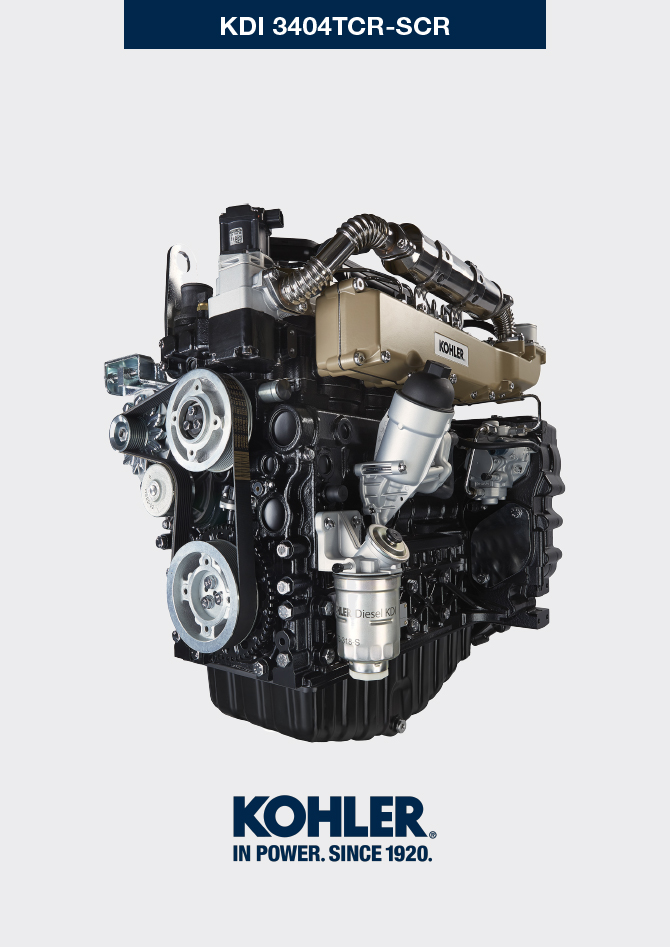 Registration of modifications to the documentAny modifications to this document must be registered by the drafting body, by completing the following table.	Translated from the original manual in Italian languageData reported in this issue can be modified at any time by KOHLER.Information about optional componentsHeater (replacement)Idler gear (for 3rd / 4th PTO)3rd PTO (replacement)4th PTO (replacement)Balancer device (replacement)ETB (replacement)Air filter (cartridge replacement)Cooling circuit (replacement)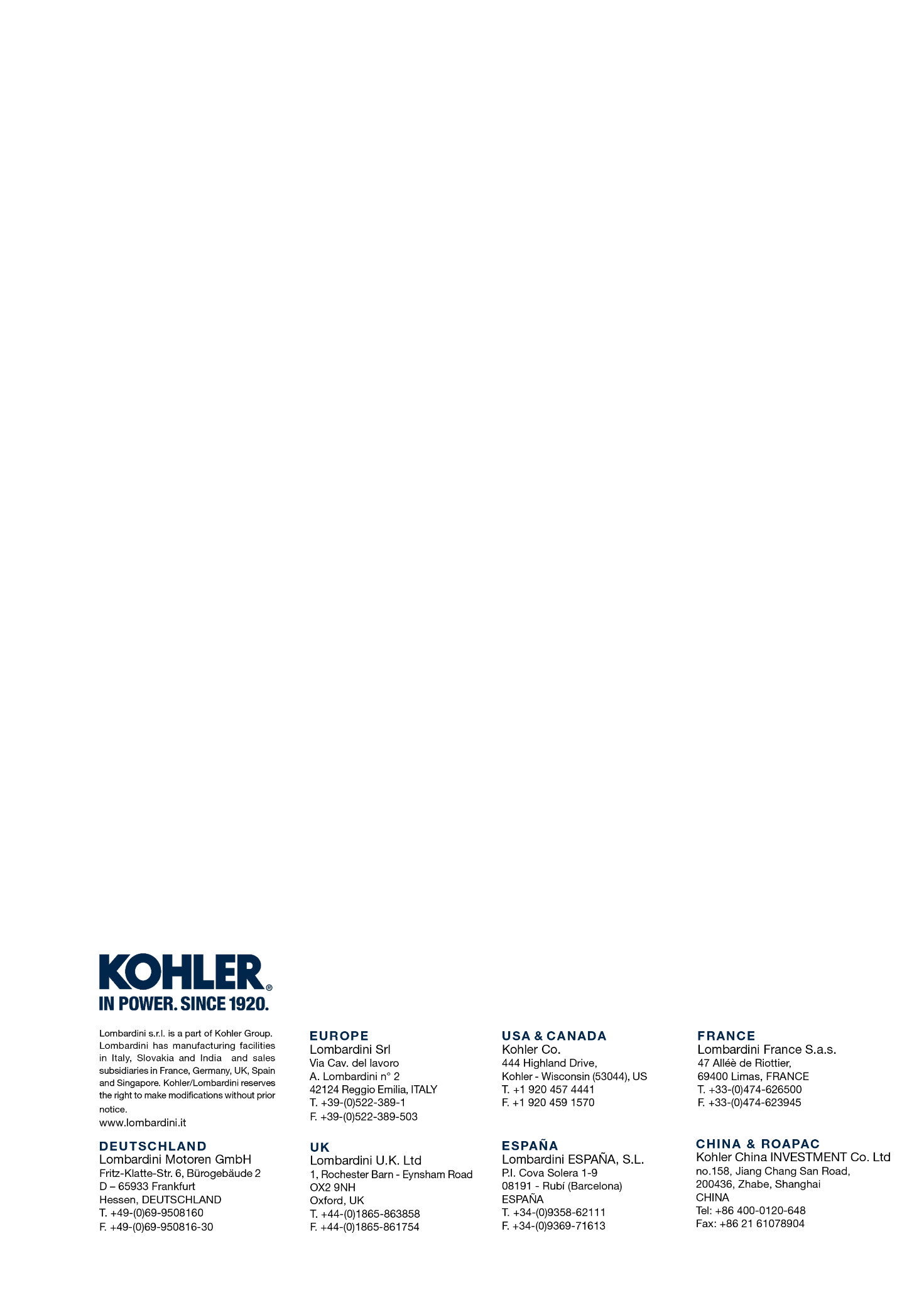 Information about optional componentsKDI-TCP 3404E5 Workshop Manual (Rev. 01.1)Released byCodeRevisionRelease DateRevision dateEdited byEndorsedmanoff   Important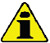 Before proceeding with operation, read Par. 3.3.2 .   ImportantBefore proceeding with operation, read Par. 3.3.2 .11.1.1 DisassemblyUndo the screws A .Remove the flange C .Remove the heater E and the relevant gaskets F .
Fig 11.1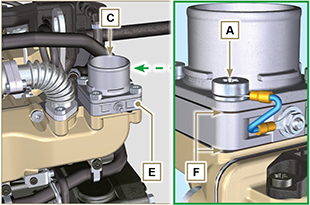 11.1.2 Assembly   Important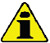 Always replace gaskets F , with each assembly.
In sequence, fit the manifold G with the gasket F , the new heater E , the second gasket F , the flange C , the washers H , the screws A and the cable B .Secure the flange C with the screws A (tightening torque at 22 Nm ).
Fig 11.2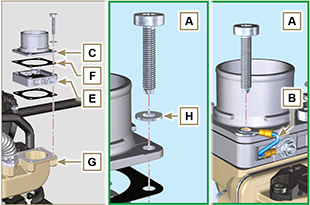    Important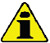 Before proceeding with operation, read Par. 3.3.2 .   ImportantBefore proceeding with operation, read Par. 3.3.2 .11.2.1 DisassemblyPerform the operations of point 7 of Par. 7.4.1 .Perform the operations from point 2 to 3 of  Par. 6.6.1 .Perform the operations of point 3 of  Par. 7.8.1 .Perform the operations of Par. 7.8.2 .Loosen capscrews A and remove plate B1 .Extract gear C .Remove gudgeon D together with plate B2 .
Fig 11.3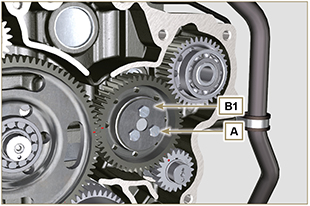 11.2.1 DisassemblyPerform the operations of point 7 of Par. 7.4.1 .Perform the operations from point 2 to 3 of  Par. 6.6.1 .Perform the operations of point 3 of  Par. 7.8.1 .Perform the operations of Par. 7.8.2 .Loosen capscrews A and remove plate B1 .Extract gear C .Remove gudgeon D together with plate B2 .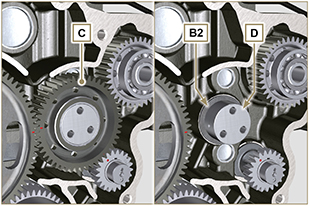 Fig 11.411.2.2 Assembly   Important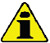 Make sure that gudgeon D has no impurities inside.
On capscrew A , assemble:
    - plate B1
    - gudgeon D
    - gear C  
    - plate B2 .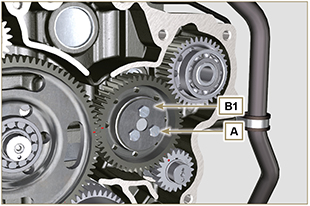 Fig 11.5Position gear unit C1 onto crankcase E , complying with reference J1 , J2 with gear F .Secure unit C1 by means of capscrew A (tightening torque 25 Nm ).NOTE: the reference J1 can have 2 different configurations for the gear C , Fig. 11.6b shows the correct position of the reference J1 for both configurations.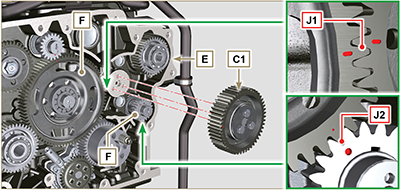 Fig 11.6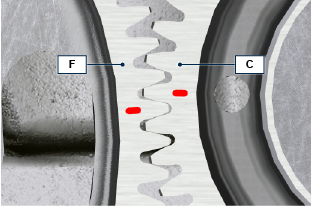 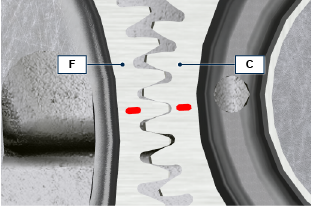 Fig 11.6b   Important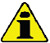 Before proceeding with operation, read Par. 3.3.2 .   ImportantBefore proceeding with operation, read Par. 3.3.2 .11.3.1 DisassemblyPerform the operations of point 7 of  Par. 7.4.1 .Perform the operations from point 2 to 3 of  Par. 6.6.1 .Perform the operations of point 3 of Par. 7.8.1 .Perform the operations of Par. 7.8.2 .Extract gear A .
Fig 11.7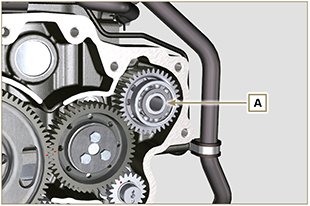 11.3.2 AssemblyInsert gear A into the seat of crankcase B , fitting the shaft of pump C in gear A .
Fig 11.8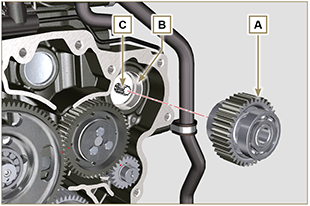    Important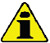 Before proceeding with operation, read Par. 3.3.2 .   ImportantBefore proceeding with operation, read Par. 3.3.2 .11.4.1 DisassemblyPerform the operations of point 7 of  Par. 7.4.1 .Perform the operations from point 2 to 3 of  Par. 6.6.1 .Perform the operations of point 3 of Par. 7.8.1 .Perform the operations of Par. 7.8.2 .Extract gear A .
Fig 11.9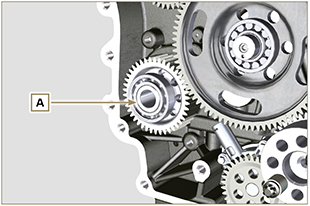 11.4.2 AssemblyInsert gear A into the seat of crankcase B , fitting the shaft of pump C in gear A .
Fig 11.10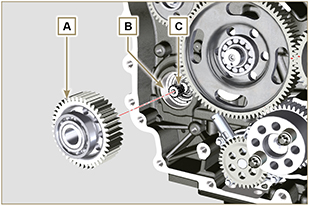    Importante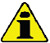 Before proceeding with operation, read Par. 3.3.2 .   ImportanteBefore proceeding with operation, read Par. 3.3.2 .11.5.1 DisassemblyPerform the operations described in Par. 11.2.1 .Extract shaft A1 e A2.
Fig 11.11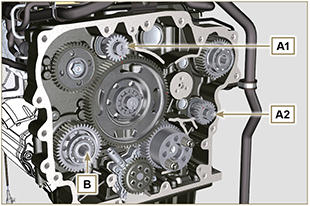 11.5.2 AssemblyLubricate gudgeon C of shaft A1 and A2 with oil.Insert shaft A1 into seat B1 of the crankcase, complying with reference D of gear E .Insert shaft A2 into seat B2 of the crankcase.Perform the operations described in Par. 11.2.2 .NOTE: the shafts A1 and A2 are different and it is important not to invert the assembly position, the reference D is specific for the shaft A1 and is timed with the gear E , the reference J2 is specific for the shaft A2 and is timed with the idler gear F (see the Fig. 11.12b ).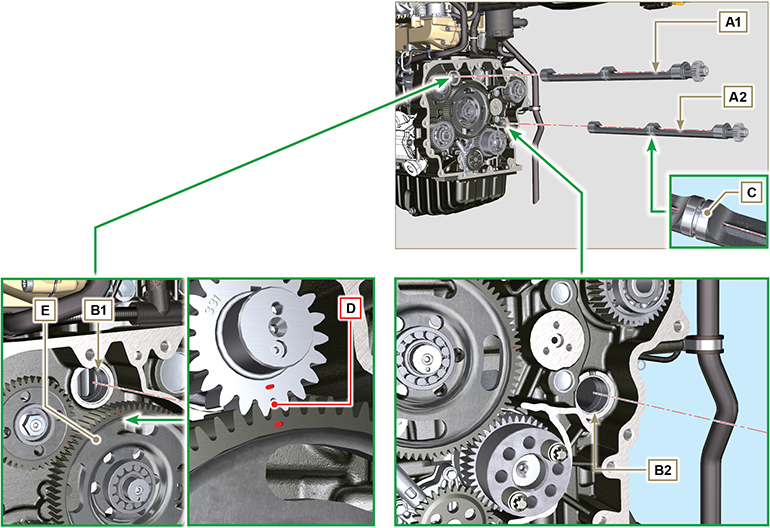 Fig 11.12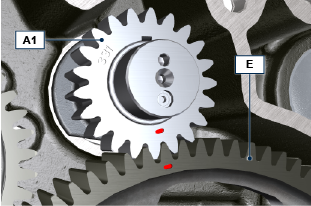 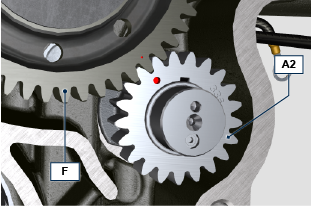 Fig 11.12b11.5.2 AssemblyLubricate gudgeon C of shaft A1 and A2 with oil.Insert shaft A1 into seat B1 of the crankcase, complying with reference D of gear E .Insert shaft A2 into seat B2 of the crankcase.Perform the operations described in Par. 11.2.2 .NOTE: the shafts A1 and A2 are different and it is important not to invert the assembly position, the reference D is specific for the shaft A1 and is timed with the gear E , the reference J2 is specific for the shaft A2 and is timed with the idler gear F (see the Fig. 11.12b ).Fig 11.12Fig 11.12bUnscrew screws A and remove the ETB valve B with its gasket C .    Important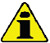 Always replace the gasket C  at each assembly.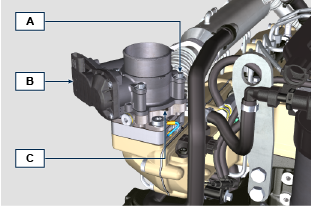 Fig. 11.13Fix the ETB valve B and its gasket C by means of screws A (tightening torque 10 Nm )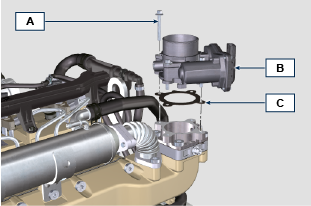 Fig. 11.14Release the two hooks F and remove the cover A from the body D .Remove the cartridges B and G .
   Important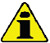 Before proceeding with operation, read  Par. 3.3.2 .The safety cartridge G (if present) must always be replaced if it is dirty or damaged.Insert the new cartridge G inside the new cartridge B and both of them inside the filter body D .Secure the cover A via the hooks F .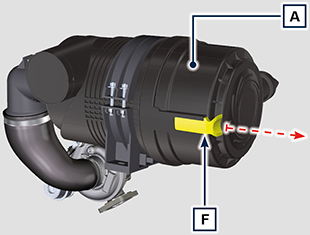 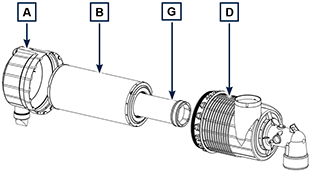 Fig 11.59   Important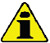 Before proceeding with operation, read  Par. 3.3.2 .Before carrying out the operation, refer to the machine manual to disconnect the fuel waste line from the fuel radiator C2 .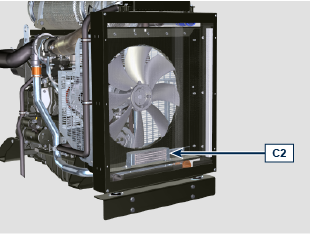 11.8.1 Smontaggio vaschetta di espansione *1 - Release the clamp A1, A2 .
2 - Disconnect hose B1, B2, B3 .
3 - Loosen capscrews C1 .4 - Loosen capscrews C3 e rimuovere la vaschetta C4 . *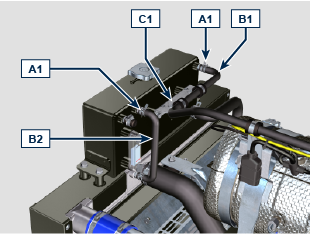 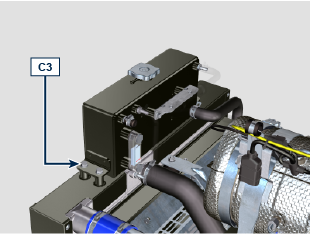 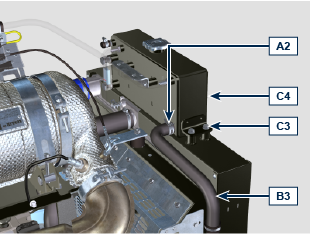 11.8.2 Radiator d isassembly
1 - Release the clamp A3, A5 .
2 - Disconnect hose B4 from radiator C .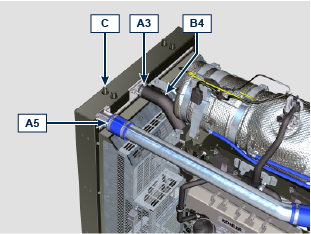 4 - Release the clamp A2, A4, A5 .
5 - Disconnect hose B3, B5 from radiator C .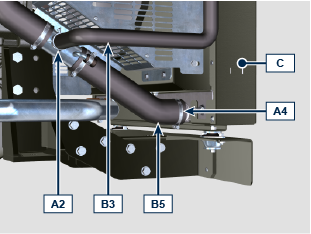 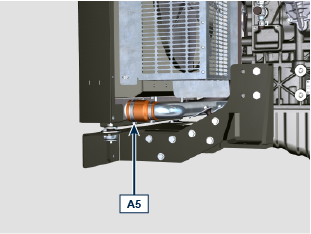 6 - Loosen all capscrews E1, E2, E3.
7 - Release nut F .
8 - Remove floodgates G1 and G2 .
9 - Loosen capscrews K .
10 - Disconnect radiator C from hoses H1 and H2 , being careful not to deform tubes J1 and J2 .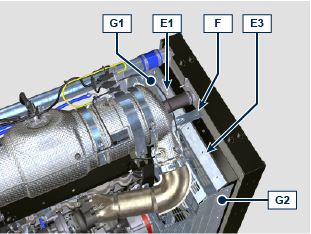 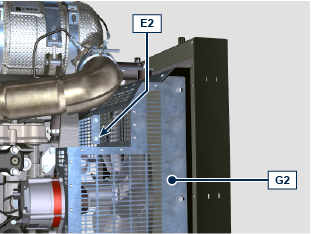 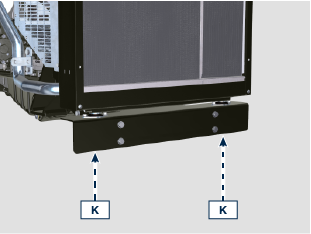 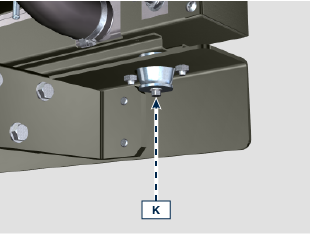 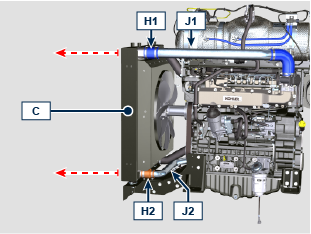 11.8.3 Fuel radiator replacement
1 - Loosen the screws E4 , extract the radiator C2 from the conveyor C1 .
2 - Insert the radiator C2 in the conveyor C1 .
3 - Fasten the radiator C2 with the screws E4 and washers E5 (tightening torque of 10 Nm ).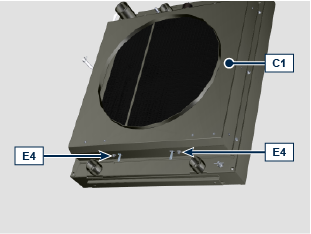 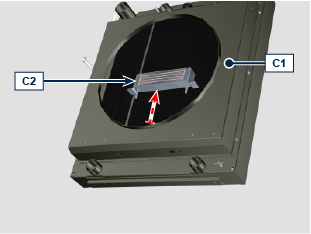 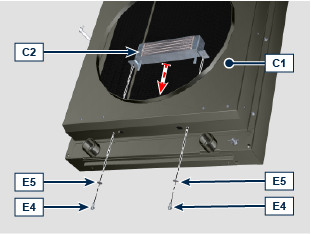 11.8.4 Fan disassembly
1 - Undo the screws P and remove the fan R .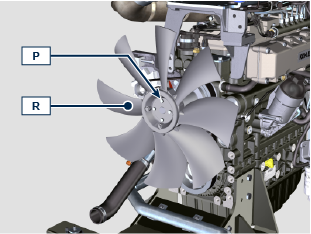   11.8.5 Fan assembly
1 - Assemble the fan R on the pulley U .
2 - Fasten the fan R by using the screws P (tightening torque at 10 Nm ).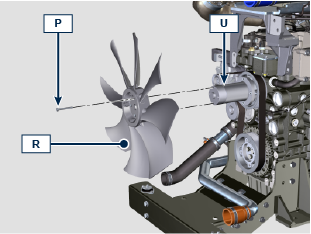 11.8.6 Radiator assembly1 - Insert the vibration damper V2 correctly on bracket S .
2 - Fit radiator C onto hose H1 , H2 being careful not to deform tube J1 , J2 .
3 - Centre radiator C onto vibration-dampening devices V .
4 - Secure radiator C onto vibration-dampening devices V by means of capscrews K (tightening torque at 25 Nm ).
5 - Fix the vibration damper V2 on the bracket S through the nut F (tightening torque of 25 Nm ).
6 - Secure hose H2 by means of clamp A5 .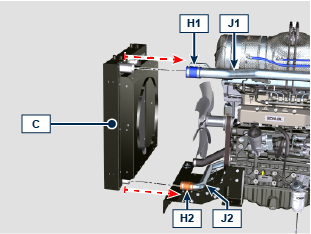 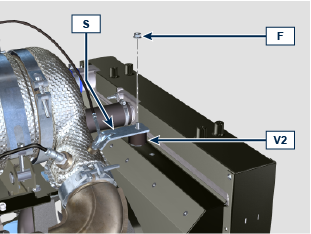 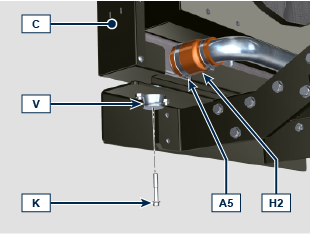 7 - Position floodgate G1 onto radiator C .
8 - Secure all capscrews E1 , E3 , E2 .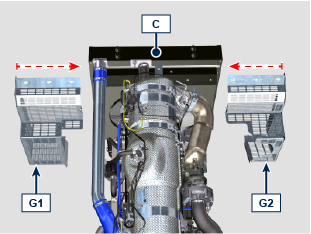 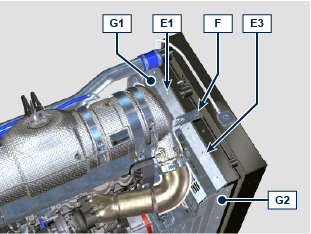 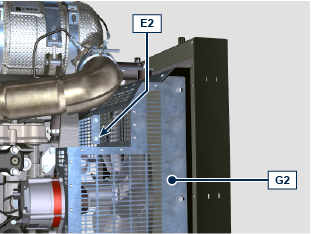 9 - Secure hoses B3, B4, B5 by means of clamps A2 , A3, A4 .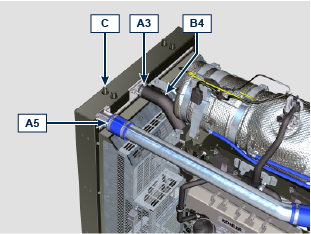 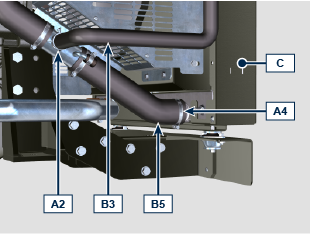 11.8.7 Montaggio vaschetta di espansione *
1 - Fissare la vaschetta C4 sul radiatore C tramite le viti C3 (coppia di serraggio a 25 Nm ). *2 - Fissare i manicotti B3, B1, B2 tramite le fascette A1 , A2 . *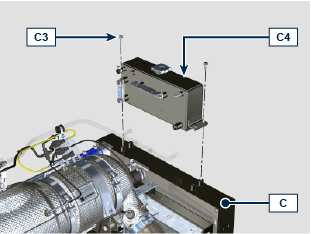 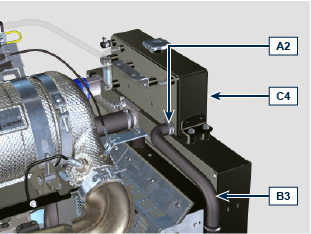 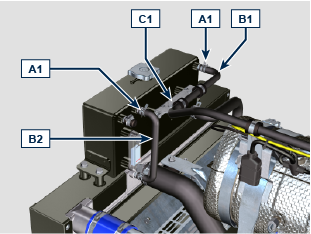 